РЕСПУБЛИКА   КАРЕЛИЯКОНТРОЛЬНО-СЧЕТНЫЙ КОМИТЕТСОРТАВАЛЬСКОГО МУНИЦИПАЛЬНОГО РАЙОНААНАЛИТИЧЕСКАЯ ЗАПИСКАо ходе исполнения бюджета Сортавальского городского поселения в 1 полугодии 2023 года.25 июля 2023 года                                                                                      № 8Настоящая справка подготовлена на основании статьи 268.1 Бюджетного кодекса Российской Федерации, Решения Совета Сортавальского муниципального района от 26.01.2012г. №232 «Об образовании контрольно-счетного комитета Сортавальского муниципального района и утверждении Положения о контрольно-счетном комитете Сортавальского муниципального района» (с изменениями и дополнениями), плана работы Контрольно-счетного комитета Сортавальского муниципального района на 2023 год, утвержденного приказом Контрольно-счетного комитета от 27.12.2022г. №13, Соглашения о передаче полномочий контрольно-счетного органа Сортавальского городского поселения по осуществлению внешнего муниципального финансового контроля Контрольно-счетному комитету Сортавальского муниципального района от 15.02.2023г, в целях осуществления текущего финансового контроля.При подготовке аналитической записки использованы следующие документы:отчет об исполнении бюджета Сортавальского городского поселения на 1 июля 2023 года и на 1 июля 2022 года;отчет об использовании средств резервного фонда Администрации Сортавальского городского поселения на 1 июля 2023 года;Реестр источников доходов бюджета Сортавальского городского поселенияРешение Совета Сортавальского городского поселения №291 от 27.12.2022 года «О бюджете Сортавальского городского поселения на 2023 год и на плановый период 2024 и 2025 годов»;Утвержденная сводная бюджетная роспись Сортавальского городского поселения на 2023 год и на плановый период 2024 и 2025 годов;Сводная бюджетная роспись бюджета Сортавальского городского поселения на 2023 год и на плановый период 2024 и 2025 года по состоянию на 01.07.2023г.В ходе мониторинга исполнения бюджета Сортавальского городского поселения в 1 полугодии 2023 года проанализированы:-исполнение основных характеристик бюджета Сортавальского городского поселения по состоянию на 01.07.2023 года;-исполнение доходной и расходной части, источников финансирования дефицита бюджета городского поселения по состоянию на 1 июля 2022 года; -расходование средств резервного фонда Администрации Сортавальского городского поселения в 1 полугодии 2023 года;-исполнение программной части бюджета поселения по состоянию на 01.07.2023 года.Основные характеристики бюджета Сортавальского городского поселенияБюджет Сортавальского городского поселения на 2023 год (Решение Совета Сортавальского городского поселения №291 от 27.12.2022 года «О бюджете Сортавальского городского поселения на 2023 год и на плановый период 2024 и 2025 годов») был утвержден по доходным источникам в сумме 216 798,8 тыс. руб., по расходам в объеме 229 464,8 тыс. руб., дефицит бюджета Сортавальского городского поселения был утвержден в сумме 12 666,0 тыс. рублей. В I полугодии 2023 года в утвержденный бюджет изменения вносились два раза. В результате внесенных изменений плановые назначения по доходам составили 262 027,7 тыс. руб., по расходам в объеме 278 312,1 тыс. руб., дефицит бюджета Сортавальского городского поселения был утвержден в сумме 16 284,4 тыс. рублей.Основные итоги исполнения бюджета Сортавальского городского поселения в 1 полугодии 2023 годаТаблица №1, (тыс. руб.)В отчете об исполнении бюджета поселения на 1 июля 2023 г. отражены утвержденные решением о бюджете назначения по доходам в сумме 262 027,7 тыс. руб., по расходам – утвержденные в соответствии со сводной бюджетной росписью, с учетом последующих изменений в сумме 270 158,0 тыс. руб., дефицит бюджета – сумма плановых показателей, утвержденных решением о бюджете в объеме 16 284,4 тыс. руб.Согласно отчетных данных, бюджет по доходам исполнен в размере 86 995,7 тыс. руб. или 33% к утвержденным бюджетным назначениям, по расходам исполнение составило 97 579,5 тыс. руб. или 35% к утвержденным бюджетным назначениям и 36% к показателям, утвержденным в соответствии со сводной бюджетной росписью, с учетом последующих изменений.В результате исполнения бюджета за истекшее 1 полугодие получен профицит бюджета в сумме 10 583,8 тыс. руб.ДОХОДЫДоходы бюджета Сортавальского городского поселения по состоянию на 01.07.2023г. в разрезе групп доходов характеризуются следующими данными:Таблица №2, (тыс. руб.)Как видно из таблицы, поступление доходов по группе «Налоговые и неналоговые доходы» за рассматриваемый период т. г. достигло прогнозируемого объема. По группе «Безвозмездные поступления» доходы поступили в бюджет Сортавальского городского поселения в объеме 29 971,0 тыс. руб. или 100% от прогноза поступлений. В целом, объем поступивших в бюджет поселения доходов, составил 100% от плановых показателей.При сравнении объемов поступлений с аналогичным периодом прошлого года (графа 5) по группе «Налоговые и неналоговые доходы» наблюдается снижение темпа поступлений по сравнению с уровнем прошлого года на 3 процента, снижение темпа поступлений по группе «Безвозмездные поступления» на 31 процентов. В целом объем доходной части бюджета Сортавальского городского поселения за 1 полугодие текущего года снизился по сравнению с объемом доходной части за 1 полугодие 2022 года (254 199,85 тыс. руб.) в 2,9 раза.Группа 1000000000 «Налоговые и неналоговые доходы»По данным Отчета об исполнении бюджета Сортавальского городского поселения по состоянию на 01.07.2023г., предоставленного органом, организующим исполнение бюджета - Администрацией Сортавальского городского поселения, налоговые и неналоговые доходы бюджета поселения за период январь-июнь 2023 года поступили в сумме 57 024,7 тыс. руб. За аналогичный период прошлого года поступление составляло 48 575,0 тыс. руб., т.е. объем поступлений возрос на 8 449,7 тыс. руб. или на 17 процентов.Налоговые доходыОсновную долю в сумме поступивших налоговых доходов занимает налог на доходы физических лиц. Сумма поступления в 1 полугодии текущего года составила 26 112,0 тыс. руб., что составляет 82% от общей суммы поступлений налоговых доходов.В аналогичном периоде прошлого года налог на доходы физических лиц, также занимал наибольший удельный вес в объеме налоговых поступлений и составлял 24 028,8 тыс. руб. (78%), что на 2 083,2 тыс. руб. меньше, чем за 1 полугодие 2023 года. По сравнению с прогнозом поступлений налога на доходы физических лиц в анализируемом периоде исполнение составило 100%.Земельный налог также имеет существенную долю в общем объеме поступивших налоговых доходов. За 6 месяцев текущего года в бюджет поселения поступило 2 323,6 тыс. руб. или 7% от общей суммы поступивших налоговых доходов. Прогнозируемый объем поступления по данному виду налогового источника в анализируемом периоде исполнен на 100%. Если сравнивать с аналогичным периодом прошлого года, то в 1 полугодии 2023 года поступило на 757,3 тыс. руб. или на 58% меньше, чем в 1 полугодии 2022 года (3 090,8 тыс. руб.)Доходы от уплаты акцизов являются источником для формирования Дорожного фонда поселения. В I полугодии 2023 года в бюджет поступило 3 243,9 тыс. руб. или 10% от всех налоговых поступлений поселения. По сравнению с аналогичным периодом прошлого года (3 278,9 тыс. руб.) объем поступлений по данному виду налогового источника в 1 полугодии текущего года снизился на 35,0 тыс. руб. или на 1%. По отношению к запланированному объему доходы от акцизов поступили на 100% от планового показателя.Налоговые доходы бюджета Сортавальского городского поселения за рассматриваемый период исполнены в сумме 31 672,6 тыс. руб. или 35% к утвержденным годовым бюджетным назначениям и 100% к объему прогнозных поступлений. Неналоговые доходыСтруктура основных доходных источников в общем объеме поступивших неналоговых доходов в 1 полугодии 2023 года изменилась по сравнению с аналогичным периодом прошлого года, в основном в связи с ростом удельного веса доходов использования имущества, находящегося в муниципальной собственности и сокращением удельного веса доходов от продажи материальных и нематериальных активов и доходов:Таблица №3Если сравнивать в абсолютном выражении, то в 1 полугодии 2023г. доходов от использования имущества, находящегося в муниципальной собственности поступило 19 185,2 тыс. руб., что на 9 041,3 тыс. руб. или на 89% больше чем в аналогичным периодом прошлого года (10 143,9 тыс. руб.). План по прогнозу поступлений на 2023 год по данному виду неналогового источника выполнен на 100% от запланированного годового объема поступлений. Доходов от продажи материальных и нематериальных активов поступило, в анализируемом периоде в сумме 4 777,4 тыс. руб., что составляет 42% от запланированного годового объема поступлений. В аналогичном периоде прошлого года поступление составило 6 757,8 тыс. руб., т.е. объем поступлений в 1 полугодии текущего год на 1 980,4 тыс. руб. снизился по сравнению с аналогичным периодом прошлого года.Поступления по доходам от оказания платных услуг (работ) и компенсации затрат государства в 1 полугодии текущего года составило 1 364,9 тыс. руб. или 63% от прогнозируемого годового объема поступлений. По сравнению с аналогичным периодом прошлого года в 1 полугодии 2022 года (589,62) произошел рост объема поступлений на 775,28 тыс. руб. или на 131%.В целом, по группе неналоговые доходы, объем поступлений за период январь-июнь текущего года по сравнению с соответствующим периодом прошлого года возрос на 7 774,5 тыс. руб. или на 44%. Неналоговые доходы бюджета Сортавальского городского поселения за рассматриваемый период исполнены в сумме 25 352,1 тыс. руб. или 56% к годовым бюджетным назначениям и 100% к объему прогнозных поступлений на I полугодие текущего года.На приведенной ниже диаграмме отражена динамика неналоговых доходов бюджета Сортавальского городского поселения, поступивших за 1 полугодие текущего года, по сравнению с аналогичным периодом прошлого года:Ряд 1- Исполнено за 1 полугодие 2023г., тыс. руб.Ряд 2 - Исполнено за 1 полугодие 2022г., тыс. руб. 1.Доходы от использования имущества, находящегося в муниципальной собственности2.Доходы от продажи материальных и нематериальных активов 3.Доходы от оказания платных услуг (работ) и компенсации затрат государства4.Штрафы, санкции, возмещение ущерба5.Прочие неналоговые доходыКак видно на диаграмме, доходы по трем неналоговым источникам за 1 полугодие 2023 года поступили в объемах, превышающих объем поступлений по соответствующим неналоговым источникам за аналогичный период прошлого года, по двум – ниже поступлений за аналогичный период предыдущего года.Группа 2000000000 «Безвозмездные поступления»Согласно Отчета об исполнении бюджета за 1 полугодие 2023 года объем безвозмездных поступлений в бюджет поселения составил 29 971,0 тыс. руб. с учетом его уменьшения на сумму произведенного возврата из районного бюджета остатков субсидий, субвенций и иных межбюджетных трансфертов, имеющих целевое назначение, прошлых лет (-0,0001 тыс. руб.).Исполнение по безвозмездным поступлениям за рассматриваемый период составило 23% к годовым бюджетным назначениям (127 647,7 тыс. руб.).Структура безвозмездных поступлений характеризуется следующими показателям:                        (тыс.руб.)ДотацииСубсидииСубвенцииИные межбюджетные трансфертыПрочие безвзмездные поступленияВозврат прочих остатков субсидий, субвенций и иных межбюджетных трансфертов, имеющих целевое назначение, прошлых лет из бюджетов городских поселенийКак видно на диаграмме, субсидии занимают основную долю (96%) от общего объма поступивших в 1 полугодии текущего года безвозмездных поступлений, иные межбюджетные трансферты 4%, субвенции и прочие безвозмедные поступления – менее 1%. Дотации в бюджет поступления не поступают.РАСХОДЫРасходы бюджета Сортавальского городского поселения в 1 полугодии текущего финансового года составили 97 579,5 тыс. руб. или 35% к утвержденным, решением о бюджете бюджетным назначениям и 36% к бюджетным ассигнованиям, уточненной сводной бюджетной росписью с учетом изменений. По сравнению с аналогичным периодом прошлого года объем произведенных расходов снизился на 153 195,9 тыс. руб. или в 2,6 раза. За 1 полугодие прошлого года исполнение по расходам составило 250 775,39 тыс. руб.Анализ исполнения расходной части бюджета поселения за рассматриваемый период в разрезе функциональной структуры в сравнении с бюджетными назначениями, утвержденными сводной бюджетной росписью, приведен в таблице:Таблица №4, (тыс. руб.)Расходы бюджета Сортавальского городского поселения исполнены в сумме 97 579,5 тыс. руб., что составляет 35% от утвержденных в соответствии со сводной бюджетной росписью, с учетом последних изменений на отчетную дату объема средств (278 312,1тыс. руб.).Диапазон освоения бюджетных средств по разделам классификации расходов составляет от 0% по разделу «Обслуживание государственного и муниципального долга» до 55% по разделу «Общегосударственные вопросы». Таким образом наблюдается неравномерное исполнение бюджета поселения в 1 полугодии 2023 года.Исполнение бюджета Сортавальского городского поселения за I полугодие 20232 года в разрезе сгруппированных по видам расходов представлено в таблице:«Группировка расходов по группам видов расходов»по Сортавальскому городскому поселениюКак видно из представленной таблицы диапазон исполнения бюджета поселения в анализируемом периоде колеблется от 0% по группе «Обслуживание государственного (муниципального) долга» до 52% по группе «Социальное обеспечение и иные выплаты (субсидии)». По всем группам видам расходов, за исключением групп вида расходов «Социальное обеспечение и иные выплаты (субсидии)» и «Межбюджетные трансферты» исполнение ниже средне полугодового расчетного показателя (50%). Исполнение средств резервного фондаАдминистрации Сортавальского городского поселенияПо состоянию на 01.07.2023г. утвержденный объем резервного фонда Администрации Сортавальского городского поселения составляет 200,0 тыс. руб. Удельный вес резервного фонда Администрации Сортавальского городского поселения, в общем объеме утвержденных Решением о бюджете расходах бюджета поселения, составляет 0,1%.Согласно Отчета об использовании средств Резервного фонда администрации Сортавальского городского поселения на 1 июля 2023 года, предоставленного Администрацией Сортавальского городского поселения, расходов за счет средств резервного фонда не производилось. Исполнение программной части бюджета.Решением о бюджете Сортавальского городского поселения на 2023 год предусматривались к исполнению одна муниципальная программа «Формирование современной городской среды на территории Сортавальского городского поселения» в объеме 9 763,9 тыс. руб. В сводной бюджетной росписи с учетом изменений по состоянию на 01.07.2023 г. на реализацию муниципальной программы предусмотрены бюджетные ассигнования в объеме 9 763,9 тыс. руб. По сравнению с аналогичным периодом 2022 года расходы на реализацию Программ, согласно сводной бюджетной росписи, с учетом последующих изменений увеличились на 46,05 тыс. руб. Утвержденные бюджетные назначения, на реализацию Программ в I полугодии 2023 года составила не исполнены. В аналогичном периоде предыдущего года (в I полугодии 2022 года исполнение -4%). Изменение количества и доли расходов на реализацию Программ в I полугодии 2023 года в общих расходах бюджета поселения представлено в таблице.Расходы на реализацию Программы в I полугодии текущего года в фактически не исполнены. Источники внутреннего финансирования дефицита бюджета Сортавальского городского поселения на 01.07.2023г.Статьей 1 Решения о бюджете бюджет поселения на 2023 год утвержден с дефицитом в сумме 16 284,4 тыс. руб.За 1 полугодие 2023г. бюджет поселения исполнен с дефицитом в объеме 10 583,8 тыс. руб.В анализируемом периоде 2023 года кредиты кредитных организаций и бюджетные кредиты не привлекались.В течение отчетного периода погашение кредитов, полученных от кредитных организаций не производилось.По кредитам, предоставленным бюджету поселения от других бюджетов бюджетной системы РФ в I полугодии 2023 г. погашение не производилось. Решением о бюджете средства на исполнение муниципальных гарантий бюджета Сортавальского городского поселения в 2023 году не предусмотрены.Выводы1.	По результатам проверки отчёта об исполнении бюджета Сортавальского городского поселения за 1 полугодие 2023 года Контрольно-счётный комитет СМР считает, что отчёт об исполнении бюджета Сортавальского городского поселения в представленном виде является достоверным.2.	Представленный отчет соответствует нормам действующего законодательства.Предложения и замечания:В виду низкого освоения бюджетных ассигнований, предусмотренных на реализацию муниципальной программы, Администрации Сортавальского городского поселения усилить контроль над исполнением муниципальной программы.Направить Аналитическую записку о ходе исполнения бюджета Сортавальского муниципального района за 1 полугодие 2023 года в адрес:Председателя Совета Сортавальского городского поселения;Главе администрации Сортавальского городского поселения.И. о. председателя Контрольно-счетного комитетаСортавальского муниципального района                            Н.В. МангушеваНаименованиепоказателейУтвержденоРешениемо бюджетеУточненные назначенияОтклонение(гр.3-гр.2)ИсполненоИсполненоОтклонение(гр.6-гр.5)Исполнение, %Исполнение, %НаименованиепоказателейУтвержденоРешениемо бюджетеУточненные назначенияОтклонение(гр.3-гр.2)По отчету об исполнениибюджетаПо результатам проверкиОтклонение(гр.6-гр.5)к решениюо бюджетеК уточненным назначениям123456789Общий объем доходов, в том числе216 798,8262 027,745 228,986 995,786 995,74033Объем безвозмездных поступлений89 629,9278 312,1188 682,229 971,029 971,03311Общий объем расходов229 464,8278 312,148 847,397 579,597 579,54335Дефицит (профицит) бюджета 12 666,016 284,43 618,410 583,810 583,88465Наименование показателяИсполнено за 1 полугодие2023 годаПроцент исполнения к прогнозу поступлений за 1 полугодиеПроцент исполнения к годовым назначениям бюджета Сортавальского городского поселенияТемп роста к показателям соответствующего периода 2022 года в сопоставимых условиях123451000000000 «Налоговые и неналоговые доходы»57 024,710042-320000000000 «Безвозмездные поступления»29 971,010023-31Общий объем доходов86 995,710033-29Наименование доходных источниковДоля, занимаемая в общей сумме исполненных за 1 полугодие 2023 года неналоговых доходовДоля, занимаемая в общей сумме исполненных за 1 полугодие 2022 года неналоговых доходовДоходы от использования имущества, находящегося в муниципальной собственности78%58%Доходы от продажи материальных и нематериальных активов17%38%Доходы от оказания платных услуг (работ) и компенсации затрат государства5%3%Штрафы, санкции, возмещение ущербаМенее 1%Менее 1%Суммарная доля в объеме поступлений по неналоговой группе доходов100%100%Раздел, подразделНаименование показателяУтверждено сводной бюджетной росписью Утвержденные бюджетные назначения по форме 0503117Отклонение (гр.4-гр.3)Исполнено за 1 полугодие 2023 г.Процент исполнения к утвержденным бюджетным назначениям по ф.0503117Не исполнено (неосвоенный остаток) 123456780100Общегосударственные вопросы42 989,442 989,40,023 596,35519 393,20300Национальная безопасность и правоохранительная деятельность211,0211,00,010,05201,00400Национальная экономика65 716,465 716,40,011 981,21853 735,10500Жилищно-коммунальное хозяйство131 909,8131 909,80,046 715,63877 040,10700Образование200,0200,00,084,442115,60800Культура, кинематография36 072,736 072,70,014 714,84121 357,91000Социальная политика1 054,81 054,80,0434,141620,71100Физическая культура и спорт150,0150,00,043,329106,71300Обслуживание государственного и муниципального долга8,08,00,00,008,0Всего расходов:Всего расходов:278 312,1278 312,10,0-8 154,1097 579,536Группы видов расходовНаименованиеУточненная роспись Доля в общих расходах (%)Исполнение за 1 полугодие% исполнения100Расходы на выплаты персоналу в целях обеспечения выполнения функций органами местного самоуправления, казенными учреждениями63 380,62330 422,448200Закупка товаров, работ и услуг для муниципальных нужд109 577,44131 578,129300Социальное обеспечение и иные выплаты (субсидии)1 292,6Менее 1%671,852400Бюджетные инвестиции74 127,32728 692,439500Межбюджетные трансферты862,0Менее 1%431,050600Предоставление субсидий муниципальным бюджетным, автономным учреждениям и иным некоммерческим организациям9 426,433 428,036700Обслуживание государственного (муниципального) долга8,0Менее 1%0,00800Иные бюджетные ассигнования11 483,842 355,821ИТОГО270 158,010097 579,536I полугодие 2023 годI полугодие2022 годОбъем финансирования Программ, предусмотренный Решением о бюджете СГП, тыс. руб. 9 763,99 717,85Объем финансирования Программ, предусмотренный сводной бюджетной росписью, тыс. руб.9 763,99 717,85Фактически исполнены Программы, тыс. руб. 0,0979,32Процент исполнения к показателям, утвержденным Решением о бюджете СГП, %010Процент исполнения к показателям, утвержденным сводной бюджетной росписью, %010Всего расходов, по отчету об исполнении бюджета СГП, тыс. руб.97 579,5250 775,76Доля программ в общих расходах, % (фактически)04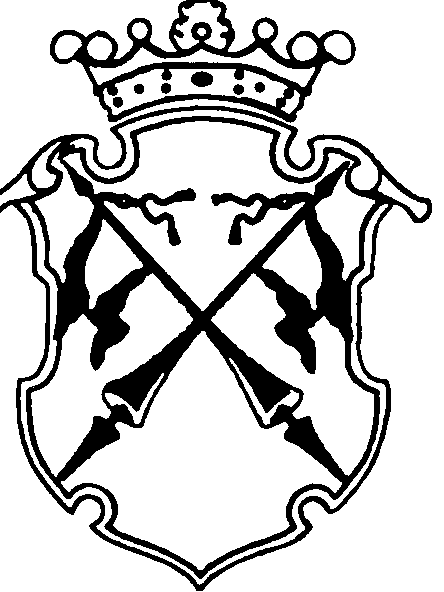 